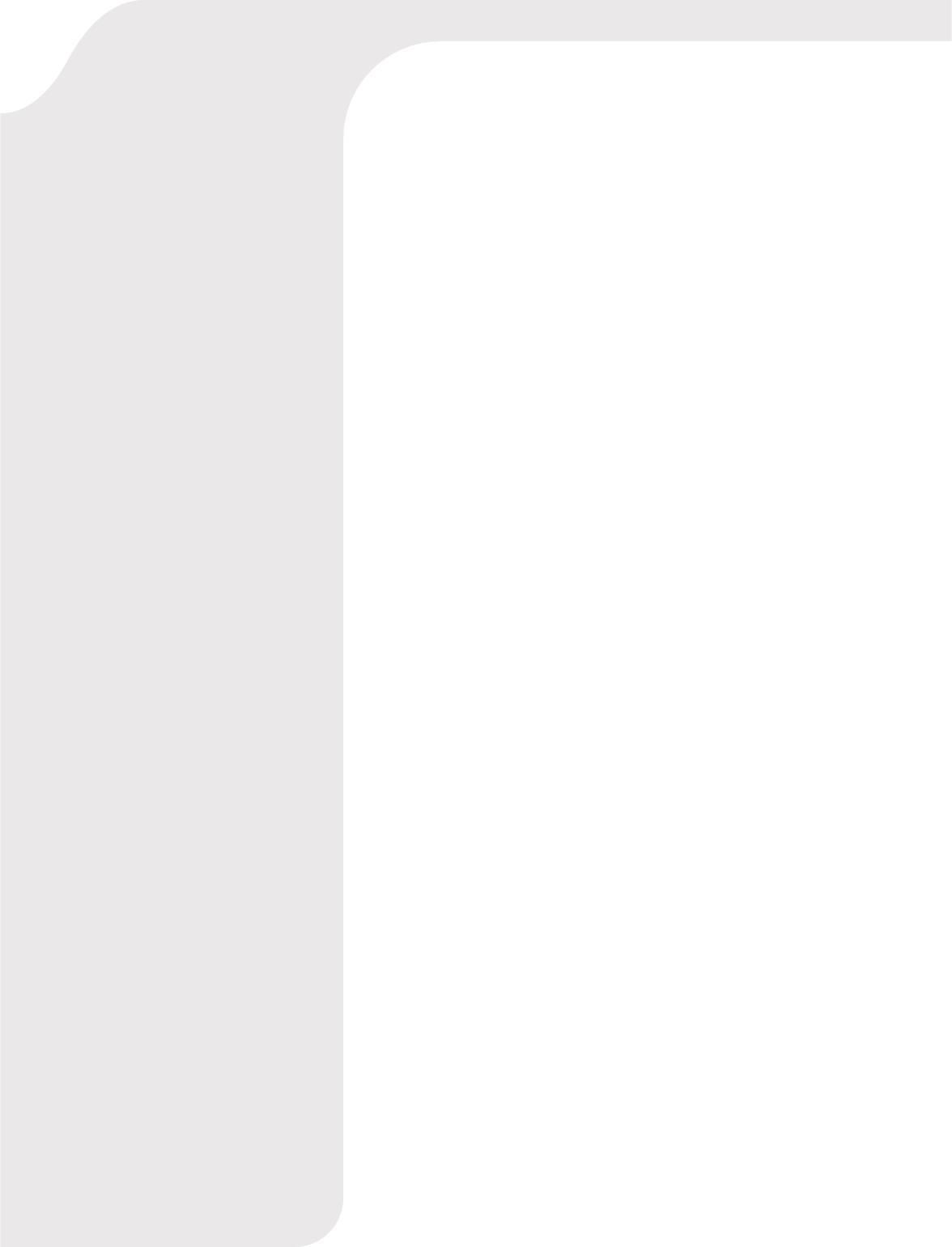 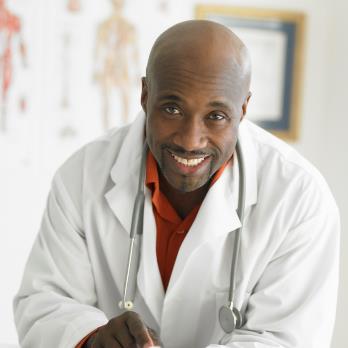  -  - –––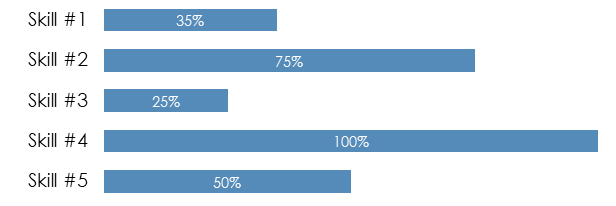  -  - –––